MILLÉSIME 20A renvoyer avant le 15 mai qui précède la récolte à :controle@madiran-pacherenc.com ou à l’ODGJe certifie que ma déclaration préalable d’affectation parcellaire comporte et est accompagnée de : une copie de mon CVIIl précise les éléments suivants, si je suis concerné par : les parcelles non-affectées en AOC (barrées) les parcelles destinées exclusivement à la production de vins susceptibles de bénéficier de la mention « sec » (notées « PS ») les parcelles concernées par des mesures transitoires (notées « MT ») une copie de mon registre des parcelles plantées en terrasses (si je suis concerné par cette disposition particulière) une copie de mon registre de parcelles irrigables (si je suis concerné par cette disposition particulière) toutes les informations obligatoires pour la recevabilité de ma demande et que les éléments qu’il comporte sont sincères et véritablesFait à 						 Le Nom du signataire :Signature :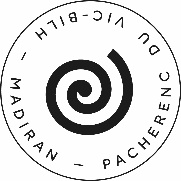 DÉCLARATION PRÉALABLE D’AFFECTATION PARCELLAIREENR-C 7ENR-C 7DÉCLARATION PRÉALABLE D’AFFECTATION PARCELLAIREVersion 120/03/2020Page 1 sur 4Cadre réservé à l’ODGReçu le :Saisi le : AFFECTATION PARCELLAIRE AOC MADIRANJe déclare affecter en AOC Madiran :  Toutes les parcelles enregistrées dans mon CVI revendiquable dans cette AOC. J’adresse alors à mon ODG une copie de mon CVI  Qu’une partie des parcelles enregistrées dans mon CVI revendiquable dans cette AOC. J’adresse alors à mon ODG, une copie de mon CVI précisant, en barrées, les parcelles non-affectées dans cette AOCDétail de ma surface affectée :RAPPEL ! Règles de proportion à l’exploitation :La proportion du cépage Tannat N est comprise entre 60% et 80% de l’encépagement.Cette obligation ne s’applique pas aux opérateurs producteurs de raisins ne vinifiant pas leur production, exploitant moins de 1,50 hectare en appellation d’origine contrôlée et dont l’encépagement comporte obligatoirement le cépage Tannat N.RENSEIGNEMENTS SUR L’OPÉRATEURNom ou raison sociale de l’entreprise :N°CVI :							N°SIRET :Adresse : Portable :		               Téléphone : 			     Mail :  Je suis apporteur (partiel ou total) à une ou plusieurs caves coopérativesPrécisez-la ou lesquelles :   Mon exploitation peut recourir à l’irrigation Système d’irrigation fixe :    Oui      NonPrécisez le type de ressource en eau :    Forage      Puit      Réseau      Autre :AFFECTATION PARCELLAIRE AOC PACHERENC DU VIC-BILHJe déclare affecter en AOC Pacherenc du Vic-Bilh (doux et sec confondus) :  Toutes les parcelles enregistrées dans mon CVI revendiquable dans cette AOC. J’adresse alors à mon ODG une copie de mon CVI  Qu’une partie des parcelles enregistrées dans mon CVI revendiquable dans cette AOC. J’adresse alors à mon ODG, une copie de mon CVI précisant, en barrées, les parcelles non-affectées dans cette AOCDétail de ma surface affectée :RAPPEL ! Règles de proportion à l’exploitation :La proportion de l’ensemble des cépages principaux est supérieure ou égale à 60% de l’encépagement.La proportion de chacun des cépages principaux est inférieure ou égale à 80% de l’encépagement.La proportion du cépage Sauvignon est inférieure ou égale à 10% de l’encépagement.Surface destinée à l’AOC Pacherenc du Vic-Bilh sec :  Je ne connais pas à ce jour, les parcelles destinées exclusivement à la production de « sec ».  Je devrai alors adresser à mon ODG, au moins quinze jours ouvrés avant la récolte, une déclaration des parcelles destinées exclusivement à la production de vins susceptibles de bénéficier de la mention « sec »  Je connais à ce jour, les parcelles destinées exclusivement à la production de « sec ». J’adresse alors à mon ODG, ce jour, une copie de mon CVI précisant les parcelles destinées exclusivement à la production de « sec », notées « PS »Si je souhaite faire des modifications, je devrai alors adresser à mon ODG, au moins quinze jours ouvrés avant la récolte, une déclaration des parcelles destinées exclusivement à la production de vins susceptibles de bénéficier de la mention « sec »Si je n’adresse pas à mon ODG une déclaration, mon ODG prendra acte de l’unique déclaration de ce jourDÉCLARATION PRÉALABLE D’AFFECTATION PARCELLAIREENR-C 7ENR-C 7DÉCLARATION PRÉALABLE D’AFFECTATION PARCELLAIREVersion 120/03/2020Page 2 sur 4DÉCLARATION PRÉALABLE D’AFFECTATION PARCELLAIREENR-C 7ENR-C 7DÉCLARATION PRÉALABLE D’AFFECTATION PARCELLAIREVersion 120/03/2020Page 3 sur 4DISPOSITIONS PARTICULIÈRESSurface concernée par des parcelles présentant un seuil de pieds morts ou manquants à 15% :  J’affecte en AOC Madiran et/ou Pacherenc du Vic-Bilh des parcelles présentant un pourcentage de pieds de vigne morts ou manquants supérieur à 15%.  Je devrai alors adresser à mon ODG, avant la récolte, une copie de mon registre de pieds morts ou manquants  Je ne suis pas concerné par cette disposition particulièreSurface concernée par des mesures transitoires relatives au mode de conduite :  J’affecte en AOC Madiran et/ou Pacherenc du Vic-Bilh des parcelles en place à la date du 1er août 1997 et ne répondant pas aux dispositions relatives à la densité de plantation (ou aux dispositions relatives aux règles de palissage), sous réserve que la hauteur de feuillage permette de disposer de 1,40 mètre carré de surface externe de couvert végétal pour la production d’un kilogramme de raisin. J’adresse alors à mon ODG, une copie de mon CVI précisant les parcelles concernées par des mesures transitoires, notées « MT »  Je ne suis pas concerné par cette disposition particulièreSurface concernée par des parcelles plantées en terrasses :  J’affecte en AOC Madiran et/ou Pacherenc du Vic-Bilh des parcelles plantées en terrasses. J’adresse alors à mon ODG, une copie de mon registre de parcelles plantées en terrasses  Je ne suis pas concerné par cette disposition particulièreSurface concernée par des parcelles irrigables :  J’affecte en AOC Madiran et/ou Pacherenc du Vic-Bilh des parcelles irrigables. J’adresse alors à mon ODG, une copie de mon registre de parcelles irrigables  Je ne suis pas concerné par cette disposition particulièreDÉCLARATION PRÉALABLE D’AFFECTATION PARCELLAIREENR-C 7ENR-C 7DÉCLARATION PRÉALABLE D’AFFECTATION PARCELLAIREVersion 120/03/2020Page 4 sur 4